Dear Parent/Carer,We hope you are looking forward to some time off as Christmas approaches, and are enjoying the countdown to a new year.Tier 3 Restrictions:As you will be aware, the government has recently announced that London and surrounding areas in the UK have moved into Tier 3 of COVID-19 restrictions, ‘Very High Alert’, as of Wednesday. Under these measures, schools and universities will remain open. Therefore, we will continue with our current arrangements. However, we will, of course, continue to keep this under review and make any necessary changes should the need arise.If you have any queries about Tier 3 rules, please see the government’s official guidelines: www.gov.uk/guidance/tier-3-very-high-alertThere is an easy-read guide to lockdown rules during the Christmas period on our website, which will be updated with more information: www.tces.org.uk/parents-carers/covid-19Student and staff safety during COVID-19:As it has been throughout the coronavirus pandemic, our top priority is to ensure that our school and service buildings are safe environments for our pupils, parents/carers and staff teams, and that every child where possible can remain in education. If your child is a home learner, part of our Create Learning service or you are expecting a visit from any other member of TCES staff please be reassured that this will continue.We will ensure that any members of staff undertaking home visits are provided with PPE and that they have confirmed themselves to be symptom free before undertaking their visit. We regularly check staff temperatures. If you have any concerns about home, please speak with your child’s Head of School.All new members of staff will be asked to fill in a “Coronavirus health questionnaire” to ensure that they are not in a high-risk category at the point of joining our school bubble.In case of a positive result:As per the current guidance, if anyone within your household has any symptoms that are related to Coronavirus please ensure that you alert us immediately.Contact Details:TCES East London - 020 8555 6737TCES North West London - 020 8749 5403TCES Create Learning - 01708 393 150If your child has a positive test result for COVID-19, you should contact school immediately with the date of the test, date of the positive result notification, and what symptoms your child experienced; a member of staff will be on call during the Christmas period and will notify other staff members.Pupil Induction:On Monday 4th January, you will be contacted by school staff to arrange MST meetings and phone calls, to go through your child's end of term report, and to update contact details. These meetings will then be held the following day, on Tuesday 5th January, and pupils will be due back in school on Wednesday 6th January.Please have a restful break as we look forward to 2021. We wish you all a safe Christmas and a positive return to learning in the new year.Yours sincerely,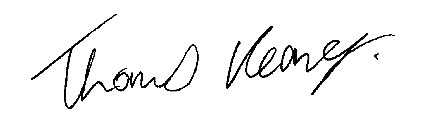 Thomas Keaney